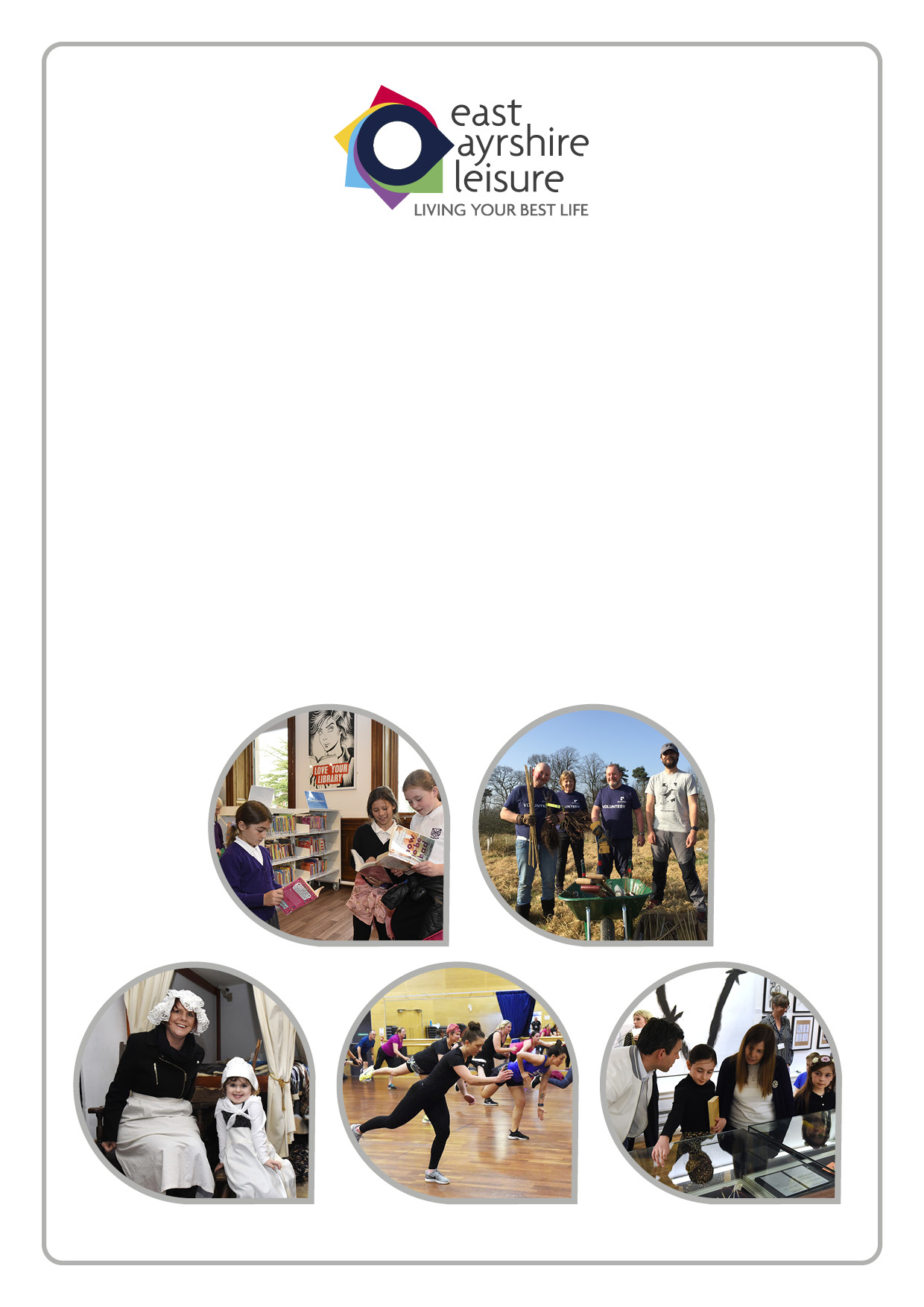 Debt Recovery & Bad Debt PolicyEast Ayrshire Leisure Trust Debt Recovery & Bad Debt PolicyAimsWhere possible, income due will be collected before or at the time the relevant sale or service is provided.Where this is not possible an invoice will be raised for immediate payment.Values, principles and standardsThis policy is therefore underpinned by the following values, principles and standards:All debts will be recorded and non-payment will be followed up by issuing reminders as outlined below.Where a service is being provided this will cease at the point when East Ayrshire Council Legal Services look to recover the debt and the debtor will be informed of this in writing, and the service will not be reinstated until the debt is cleared or a repayment plan has been agreed. Payment for future services must be made in advance.Collecting DebtsThe following timings are intended for guidance purposes only:16 days from due date of invoice – reminder notice issued23 days from due date of invoice – final notice issued30 days from due date of invoice – court proceedings letter issued37 days from due date of invoice – passed to East Ayrshire Council Legal Services for further actionWriting-Off DebtsIf after every effort has been made to collect the debt and legal action is considered impractical or has been unsuccessful, individual bad (irrecoverable) debts may be written-off.Debts up to the value of £1500 are referred to the Heads of Service.Those exceeding £1500 to be referred to the Chief Officer.The types of debt considered to be written off will include:Customer deceasedCustomer moved with no forwarding addressDebt has poor recovery prospectsDebt is uneconomical to pursue – less than £200Customer has been sequestratedDebt has passed the prescribed period and can no longer legally be pursued – 5 years from date the debt became dueIf the former customers circumstances change, and it is legal to do so, the debt will be re-instated.Communication of this PolicyWe will take active steps to communicate the principles of this Policy to all relevant parties.Responsibilities and AccountabilitiesThe Trustees are responsible for:The approval of the Policy.To ensure appropriate resources are available to allow this policy to be implemented and upheld.The Chief Officer is responsible for:Approving the writing-off of such bad debts.Reporting such approvals annually to the Board.Monitoring and reviewHead of Corporate Services will be responsible for monitoring the effectiveness of the policy.Head of Corporate Services will be responsible for reviewing this policy and informing the Board of any proposed changes to the policy.Changes will be made in line with appropriate legislation.Record of ChangeDate ReviewedJanuary 2023